Course IdentityCourse IdentityCourse IdentityCourse IdentityCourse NameBusiness Processes in Sales Order ManagementBusiness Processes in Sales Order ManagementBusiness Processes in Sales Order ManagementFacultyBusiness and EconomicsStudy ProgramManagementCodeSEM958Credits Weight3GroupStudy ProgramType of CourseElectiveSemester6AvailabilityLimited to Study ProgramLearning MethodComputer Lab PracticeMediaBlendedCourse ClusterSpecialization Elective Courses (MKPP)PrerequisiteGraduated: Enterprise Resources Planning, ManagementMarketing2. Course DescriptionBusiness Process In Sales Order Management helps students understand the basic concepts and application of sales and distribution (SD) business process simulations. These concepts include organizational structure and master data, which are used as the basis for understanding business processes and applications at SD. The application is in the form of a simulation using case study methods and SAP software tools.3.Learning Outcomes3.Learning Outcomes3.Learning Outcomes3.Learning OutcomesCPL CodesLearning Outcomes of Graduate Formulation (CPL)CPMK CodesFormulation of Course Learning Outcomes  (CPMK)S1To be devoted to God the Almighty and develop a virtuous noble characterM1To be dedicated to God the Almighty and develop a virtuous noble character, independent, ethical, honest, able to communicate at all levels of the organization, culture and management and able to recognize management problems based on appropriate and visionary scientific studies.S3To internalize values, norms and ethics that prioritize integrity, honesty, responsibility and trust in carrying out professionM1To be dedicated to God the Almighty and develop a virtuous noble character, independent, ethical, honest, able to communicate at all levels of the organization, culture and management and able to recognize management problems based on appropriate and visionary scientific studies.PP3To profess at least one of the international languagesM1To be dedicated to God the Almighty and develop a virtuous noble character, independent, ethical, honest, able to communicate at all levels of the organization, culture and management and able to recognize management problems based on appropriate and visionary scientific studies.KU4To make the right managerial decisions in various types of organizations at the operational level, based on data and information analysis on organizational functionsM1To be dedicated to God the Almighty and develop a virtuous noble character, independent, ethical, honest, able to communicate at all levels of the organization, culture and management and able to recognize management problems based on appropriate and visionary scientific studies.KK1To recognize and observe management problems through empirical studies and modeling using scientific methods based on management science in various types of organizations.M1To be dedicated to God the Almighty and develop a virtuous noble character, independent, ethical, honest, able to communicate at all levels of the organization, culture and management and able to recognize management problems based on appropriate and visionary scientific studies.KK3To see opportunities quickly and dare to take risks responsibly to provide optimal benefitsM1To be dedicated to God the Almighty and develop a virtuous noble character, independent, ethical, honest, able to communicate at all levels of the organization, culture and management and able to recognize management problems based on appropriate and visionary scientific studies.KK5To think like a visionary, and to be open, communicative, creative, responsive to change and adaptive to the scientific and technological advancement in the scope of management scienceM1To be dedicated to God the Almighty and develop a virtuous noble character, independent, ethical, honest, able to communicate at all levels of the organization, culture and management and able to recognize management problems based on appropriate and visionary scientific studies.S1To be devoted to God the Almighty and develop a virtuous noble characterM2To appreciate the diverse cultures, views, religions, and beliefs and opinion or original findings of others, and able to be independent with open and visionary communication, apply the knowledge possessed to support the practice in public sphere and professional life (practical knowledge, scientific practice), by implementing Islamic values towards the mercy for the whole universe.S3To internalize values, norms and ethics that prioritize integrity, honesty, responsibility and trust in carrying out professionM2To appreciate the diverse cultures, views, religions, and beliefs and opinion or original findings of others, and able to be independent with open and visionary communication, apply the knowledge possessed to support the practice in public sphere and professional life (practical knowledge, scientific practice), by implementing Islamic values towards the mercy for the whole universe.S5To appreciate the diverse cultures, views, religions, and beliefs and opinion or original findings of othersM2To appreciate the diverse cultures, views, religions, and beliefs and opinion or original findings of others, and able to be independent with open and visionary communication, apply the knowledge possessed to support the practice in public sphere and professional life (practical knowledge, scientific practice), by implementing Islamic values towards the mercy for the whole universe.PP3To profess at least one of the international languagesM2To appreciate the diverse cultures, views, religions, and beliefs and opinion or original findings of others, and able to be independent with open and visionary communication, apply the knowledge possessed to support the practice in public sphere and professional life (practical knowledge, scientific practice), by implementing Islamic values towards the mercy for the whole universe.KK5To think like a visionary, and to be open, communicative, creative, responsive to change and adaptive to the scientific and technological advancement in the scope of management scienceM2To appreciate the diverse cultures, views, religions, and beliefs and opinion or original findings of others, and able to be independent with open and visionary communication, apply the knowledge possessed to support the practice in public sphere and professional life (practical knowledge, scientific practice), by implementing Islamic values towards the mercy for the whole universe.KU3To identify managerial issues and organizational functions at the operational level, as well as take appropriate action based on developed alternatives, by applying entrepreneurial principles rooted in local wisdomM3To identify managerial problems and organizational functions at the operational level based on data and information analysis rooted in local wisdom and to use responsible scientific methodsKU4To make the right managerial decisions in various types of organizations at the operational level, based on data and information analysis on organizational functionsM3To identify managerial problems and organizational functions at the operational level based on data and information analysis rooted in local wisdom and to use responsible scientific methodsKK1To recognize and observe management problems through empirical studies and modeling using scientific methods based on management science in various types of organizations.M3To identify managerial problems and organizational functions at the operational level based on data and information analysis rooted in local wisdom and to use responsible scientific methodsKK3To see opportunities quickly and dare to take risks responsibly to provide optimal benefitsM3To identify managerial problems and organizational functions at the operational level based on data and information analysis rooted in local wisdom and to use responsible scientific methodsKK4To think “out of the box” by implementing the values of perfection in accordance with the Islamic treatise by approaching and reasoning to solve problems based on management scienceM3To identify managerial problems and organizational functions at the operational level based on data and information analysis rooted in local wisdom and to use responsible scientific methodsKU3To identify managerial issues and organizational functions at the operational level, as well as take appropriate action based on developed alternatives, by applying entrepreneurial principles rooted in local wisdomM4To identify managerial problems and organizational functions at the operational level based on data and information analysis rooted in local wisdom and to use responsible scientific methodsKU4To make the right managerial decisions in various types of organizations at the operational level, based on data and information analysis on organizational functionsM4To identify managerial problems and organizational functions at the operational level based on data and information analysis rooted in local wisdom and to use responsible scientific methodsKK1M4To identify managerial problems and organizational functions at the operational level based on data and information analysis rooted in local wisdom and to use responsible scientific methodsTo recognize and observe management problems through empirical studies and modeling using scientific methods based on management science in various types of organizationsKK3To see opportunities quickly and dare to take risks responsibly to provide optimal benefitsKK4To think “out of the box” by implementing the values of perfection in accordance with the Islamic treatise by approaching and reasoning to solve problems based on management scienceKU3To identify managerial issues and organizational functions at the operational level, as well as take appropriate action based on developed alternatives, by applying entrepreneurial principles rooted in local wisdomM5To identify managerial problems and organizational functions at the operational level based on data and information analysis rooted in local wisdom and to use responsible scientific methodsKU4To make the right managerial decisions in various types of organizations at the operational level, based on data and information analysis on organizational functionsM5To identify managerial problems and organizational functions at the operational level based on data and information analysis rooted in local wisdom and to use responsible scientific methodsKK1To recognize and observe management problems through empirical studies and modeling using scientific methods based on management science in various types of organizations.M5To identify managerial problems and organizational functions at the operational level based on data and information analysis rooted in local wisdom and to use responsible scientific methodsKK3To see opportunities quickly and dare to take risks responsibly to provide optimal benefitsM5To identify managerial problems and organizational functions at the operational level based on data and information analysis rooted in local wisdom and to use responsible scientific methodsKK4To think “out of the box” by implementing the values of perfection in accordance with the Islamic treatise by approaching and reasoning to solve problems based on management scienceM5To identify managerial problems and organizational functions at the operational level based on data and information analysis rooted in local wisdom and to use responsible scientific methods4.Learning Materials and Main References4.Learning Materials and Main ReferencesLearning MaterialsIntroduction and NavigationEnterprise Structure in Sales and DistributionOverview of Sales ProcessMaster Data in Sales and DistributionSales and Distribution Processes – Data Determination and Collective ProcessingAvailability CheckMake-To-OrderComplaint ProcessingAnalyses for Sales and Distribution ProcessesMain ReferenceSAP Indonesia. 2006. Participant Handbook SCM600 Business Process in Sales Order Management. SAP Indonesia. JakartaDate: February 10, 2021Date: February 4, 2021Date: February 1, 2021Approved by the Dean Examined by the Head of the Study ProgramPrepared by: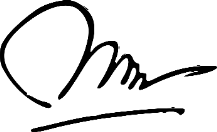 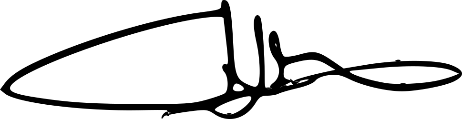 Prof. Jaka Sriyana, S.E., M.Si., Ph.D.Anjar Priyono, S.E., M.Si., Ph.D.Dra. Budi Astuti, M.Si.